  	7АРАР		    	                                            ПОСТАНОВЛЕНИЕ             «06» апрель  2020 й.                       № 24                       « 06» апрель 2020 г.«Об отмене постановления № 2 от 15.01.2016 г «Об определении объектов для отбывания наказания в виде исправительных работ»В соответствии с  протестом прокуратуры на Постановление от 15.01.2016 г. № 2 «Об определении объектов для отбывания наказания в виде исправительных работ», ч.1 ст. 49 Уголовного кодекса Российской Федерации, Федерального закона от 02.03.2007 № 25 – ФЗ « О муниципальной службе в Российской Федерации», ПОСТАНОВЛЯЮ:Отменить постановление от 15.01.2016  г. № 22 «Об определении объектов для отбывания наказания в виде исправительных работ» Опубликовать настоящее постановление в здании администрации,  на сайте Администрации сельского поселения в сети «Интернет».Контроль за исполнением настоящего постановления оставляю за собой.Глава сельского поселения	______________________Р.С.ГаффаровБАШ?ОРТОСТАН РЕСПУБЛИКА№Ы ФЕДОРОВКА РАЙОНЫМУНИЦИПАЛЬ РАЙОНХА?ИМИӘТЕ ДИНЕС АУЫЛ СОВЕТЫАУЫЛ БИЛ»М»№Е ХА?ИМИӘТЕ 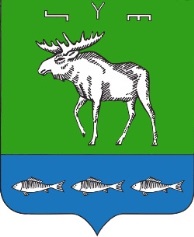 АДМИНИСТРАЦИЯ СЕЛЬСКОГО ПОСЕЛЕНИЯ ДЕНИСКИНСКИЙ СЕЛЬСОВЕТМУНИЦИПАЛЬНОГО РАЙОНАФЕДОРОВСКИЙ РАЙОН РЕСПУБЛИКИ БАШКОРТОСТАН